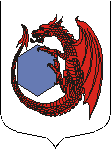 МУНИЦИПАЛЬНОЕ ОБРАЗОВАНИЕ«КУЗЬМОЛОВСКОЕ ГОРОДСКОЕ ПОСЕЛЕНИЕ»ВСЕВОЛОЖСКОГО МУНИЦИПАЛЬНОГО РАЙОНАЛЕНИНГРАДСКОЙ ОБЛАСТИАДМИНИСТРАЦИЯР А С П О Р Я Ж Е Н И Е01 февраля 2021 года                                                                                                               № 07-аг.п. КузьмоловскийОб аннулировании конкурса на право заключения договора на оказание ритуальных услуг на территории муниципального образования «Кузьмоловское ГП» Всеволожскогомуниципального района Ленинградской областиНа основании   Предписания Комиссии Ленинградского УФАС России по рассмотрению жалобы о нарушении антимонопольного законодательства по делу № 047/01/18.1-3273/2020 от 25.12.2020 на право заключения договора на оказание ритуальных услуг на территории муниципального образования «Кузьмоловское ГП», руководствуясь Федеральным законом от 26.07.2006 N 135-ФЗ "О защите конкуренции", Федеральным законом от 06.10.2003 N 131-ФЗ «Об общих принципах организации местного самоуправления в Российской Федерации», Аннулировать конкурс на право заключения договора на оказание ритуальных услуг на территории муниципального образования «Кузьмоловское ГП».Считать утратившими силу распоряжения:Распоряжение администрации МО «Кузьмоловское ГП» от 26.10.2020 №170 «О проведении конкурса на право заключения договора на оказание ритуальных услуг на территории муниципального образования «Кузьмоловское ГП»;Распоряжение администрации МО «Кузьмоловское ГП» от 07.12.2020 №201 «Об определении победителя Конкурса на право заключения договора на оказание ритуальных услуг на территории МО «Кузьмоловское ГП»».Настоящее распоряжение вступает в силу с момента его издания.Разместить настоящее распоряжение на официальном сайте МО «Кузьмоловское ГП» в сети «Интернет».Направить настоящее распоряжение в Управление Федеральной антимонопольной службы по Ленинградской области (Паршина С.А.).Контроль за исполнением настоящего распоряжения возложить на главного специалиста – контрактного управляющего Стриж И.А.И.о. главы администрации 							                  Ю.М. Спицын